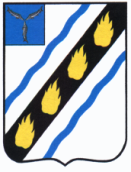 АДМИНИСТРАЦИЯСОВЕТСКОГО МУНИЦИПАЛЬНОГО РАЙОНА
  САРАТОВСКОЙ ОБЛАСТИУПРАВЛЕНИЕ ОБРАЗОВАНИЯ          от_________№  _______ПРИКАЗ                                                            р.п. СтепноеО проведении апробации  технологии печати полного комплекта экзаменационных материалов и сканирования в пункте  проведения экзамена по русскому языку с участием обучающихся 11 классов образовательных организаций Советского района         В соответствии с письмом Федеральной службы по надзору в сфере образования и науки от 28 ноября 2018 года № 10-918 «О проведении всероссийских тренировочных мероприятий», в целях отработки функциональных обязанностей работников ППЭ, выявления уровня  технической подготовки ППЭ к государственной итоговой аттестации по образовательным программам среднего общего образования с применением технологии печати полного комплекта экзаменационных материалов и сканирования  печати  в 2019 году»  ПРИКАЗЫВАЮ:Провести 15 мая 2019 года тренировочный экзамен по русскому языку  с применением технологии печати полного комплекта экзаменационных материалов  и сканирования в пункте проведения экзамена №365 на базе МБОУ-СОШ №1 р.п.Степное с участием обучающихся 11 классов образовательных организаций Советского района.Установить начало проведения тренировочного  экзамена по русскому языку  с применением технологии печати полного комплекта экзаменационных материалов  и сканирования в пункте проведения экзамена с участием обучающихся 11 классов образовательных организаций Советского района  - 10.00 часов по местному времени.          3.Муниципальному координатору ЕГЭ - 2019, руководителям  ППЭ и МБОУ-СОШ №1, организаторам, техническим специалистам:          3.1. Руководствоваться 	регламентом проведения      тренировочного  экзамена  по  русскому языку   с применением  технологии  печати   и сканирования полного  комплекта  экзаменационных  материалов  и сканирования  в пункте проведения экзамена с участием обучающихся 11 классов образовательных организаций Советского района (приложение № 1).          3.2. Изучить список форм, используемых во время  проведения тренировочного экзамена с применением технологии печати и сканирования полного комплекта экзаменационных материалов в пункте проведения экзамена по русскому языку  с участием обучающихся 11 классов образовательных организаций (приложение № 2).          3.3. Изучить  план-график подготовки и проведения тренировочного экзамена с применением технологии печати и сканирования  полного комплекта экзаменационных материалов в пункте проведения экзамена по русскому языку с участием обучающихся 11 классов образовательных организаций (приложение № 3).           4. Руководителю МБОУ-СОШ №1, техническим специалистам  обеспечит(Иванова Е.В, Юрлова Е.Г.). :          4.1. Подготовку пункта проведения экзамена, задействованного для проведения тренировочного экзамена с применением технологии печати и сканирования полного комплекта экзаменационных материалов в пункте проведения экзамена по русскому языку  с участием обучающихся 11 классов образовательных организаций           4.2. Явку общественного наблюдателя 15.05.2019   к  9.00.          4.3. Проведение тренировочного экзамена с применением технологии печати и сканирования полного комплекта экзаменационных материалов в пункте проведения экзамена по русскому языку с участием обучающихся 11 классов образовательных организаций.           5. Руководителям МБОУ-СОШ №1, «Лицей» р.п. Степное, МБОУ-СОШ р.п. Советское, р.п. Пушкино,  с. Золотая Степь, с. Мечетное, с.Александровка, с. Розовое,  с .Любимово, с. Новокривовка  обеспечить:           5.1.	Участие обучающихся 11 классов образовательных организаций в тренировочном экзамене с применением  технологии печати полного комплекта экзаменационных материалов в пункте проведения экзамена по русскому языку с участием обучающихся 11 классов образовательных организаций.                5.2.	Участие работников образовательных организаций, привлекаемых к проведению тренировочного экзамена с применением технологии печати полного комплекта экзаменационных материалов в пункте проведения экзамена по русскому языку с участием обучающихся 11 классов образовательных организаций, в качестве руководителей, технических специалистов, организаторов пунктов проведения экзаменов (приложение №4);          5.3. Скорректировать учебный процесс (при необходимости), обеспечив занятость всех обучающихся, не участвующих в проведении тренировочного экзамена с применением технологии печати полного комплекта экзаменационных материалов в пункте проведения экзамена по русскому языку с участием обучающихся 11 классов образовательных организаций.          6. Муниципальному координатору предоставить отчет по итогам проведения тренировочного экзамена с применением технологии печати полного комплекта экзаменационных материалов в пункте проведения экзамена по русскому языку с участием обучающихся 11 классов образовательных организаций Советского района в ГАУ СО «РЦОКО» в срок до 18   мая  2019 года.        7. Контроль за исполнением настоящего приказа возложить на заместителя начальника  управления образования.Заместитель главы администрацииСоветского муниципального районапо социальным вопросам, начальник управления образования                                                                     О.Н. ТурукинаБарковская Т.А. 5- 05- 94                                                                                Приложение № 1 к приказу управления образования Советского района  от___________ №_______Регламентпроведения тренировочного экзамена по русскому языку с применением технологии печати полного комплекта экзаменационных материалов и сканирования в пункте проведения экзамена с участием обучающихся 11 классов образовательных организаций 
Саратовской области1.	Общие положения1.1.	Регламент проведения тренировочного экзамена по русскому языку с применением технологии печати полного комплекта экзаменационных материалов и сканирования в пункте проведения экзамена с участием обучающихся 11 классов образовательных организаций Саратовской области (далее - Регламент) определяет организационную схему проведения тренировочного экзамена по с применением технологии печати полного комплекта экзаменационных материалов и сканирования в пункте проведения экзамена с участием обучающихся 
11 классов образовательных организаций Саратовской области (далее - тренировочный экзамен), цель и сроки его проведения.1.2.	Целью проведения тренировочного экзамена русскому языку является подготовка пунктов проведения экзаменов (далее – ППЭ) к государственной итоговой аттестации по образовательным программам среднего общего образования (далее - ГИА) и отработка функций лицами, привлекаемыми к проведению ГИА в качестве руководителей ППЭ, технических специалистов, организаторов в аудитории (далее - работники ППЭ), членов государственной экзаменационной комиссии (далее - члены ГЭК), экспертов предметной комиссии по русскому языку по проверке развернутых ответов обучающихся 11 классов образовательных организаций Саратовской области (далее - эксперты).1.3.	Координацию тренировочного экзамена осуществляет отдел государственной итоговой аттестации управления общего и дополнительного образования министерства образования Саратовской области 
(далее - министерство образования).1.4.	Информационное и технологическое сопровождение тренировочного экзамена обеспечивает государственное автономное учреждение Саратовской области «Региональный центр оценки качества образования» (далее – РЦОКО).1.5.	Проведение тренировочного экзамена в ППЭ обеспечивают органы местного самоуправления, осуществляющие управление в сфере образования (далее - орган управления образованием).1.6.	Дата проведения тренировочного экзамена - 15 мая 2019 года.1.7.	Начало проведения тренировочного экзамена - 10.00 часов по местному времени. Продолжительность - 3 часа 55 минут.1.8.	В тренировочном экзамене принимают участие обучающиеся 
11 классов образовательных организаций Саратовской области (далее - участники). Участники с ограниченными возможностями здоровья в тренировочном экзамене участвуют по желанию. 1.9.	Количество участников в  аудитории - не более 15 человек.1.10.	Количество аудиторий в ППЭ, задействованных в тренировочном экзамене - 6.1.11.	Тренировочный экзамен проводится в ППЭ, утвержденных приказом министерства образования. В ППЭ должны быть организованы места для хранения личных вещей участников и работников ППЭ, аудитория для сопровождающих, штаб ППЭ, аудитории для участников, медицинский кабинет, аудитория для общественных наблюдателей, аудитория для средств массовой информации (при необходимости).1.12.	В проведении тренировочного экзамена принимают участие работники ППЭ, члены ГЭК, которых планируется привлекать для организации и проведения ГИА в 2019 году, медицинские работники (по согласованию), общественные наблюдатели, специалисты РЦОКО. Членам ГЭК, сотрудникам РЦОКО выдаются ключи шифрования на носителях Крипто ПРО Рутокен CSP (далее - токен).При использовании токена необходимо строгое соблюдение Инструкции об организации и обеспечении безопасности хранения, обработки и передачи по каналам связи с использованием средств криптографической защиты информации с ограниченным доступом, не содержащей сведений, составляющих государственную тайну, утвержденной приказом Федерального агентства правительственной связи и информации при Президенте Российской Федерации от 13 июня 2001 года № 152.1.13.	К проверке развернутых ответов участников привлекаются эксперты, которых планируется привлекать на ГИА в 2019 году. Одна работа проверяется одним экспертом.1.14.	Результаты участников в первичных баллах передаются РЦОКО в органы управления образованием по защищенному каналу связи. Проведение апелляций по результатам тренировочного экзамена не предусмотрено.1.15.	 При проведении тренировочного экзамена используется оборудование:станции печати полного комплекта экзаменационных материалов (далее - ЭМ) в аудиториях ППЭ (далее - станции печати), установленные в каждой аудитории из расчета одна станция печати в одной аудитории;резервные станции печати, установленные в штабе ППЭ на случай технической неисправности станций печати, установленных в аудиториях 
(1 резервная станция на 3 аудитории);одна станция авторизации и две станции сканирования ЭМ (далее - станция сканирования), установленные в штабе ППЭ; принтер для распечатки дополнительных бланков ответов № 2 (далее - ДБО№2), установленный в штабе ППЭ.1.16.	 Руководитель образовательной организации, обучающиеся которой принимают участие в тренировочном экзамене, назначает ответственного из числа сотрудников образовательной организации за доставку участников в ППЭ.2.	Этап подготовки к проведению тренировочного экзамена2.1.	На этапе подготовки к проведению тренировочного экзамена орган управления образованием:2.1.1.	назначает лицо, ответственное за проведение тренировочного экзамена (далее - муниципальный координатор);2.1.2.	формирует состав участников и работников ППЭ.2.2.	Муниципальный координатор в соответствии с планом-графиком подготовки и проведения тренировочного экзамена 
(далее - план-график) должен получить электронную папку с материалами для проведения тренировочного экзамена, направленную по защищенному каналу связи из РЦОКО, и передать ее руководителю ППЭ.РЦОКО направляет по защищенному каналу связи электронную папку с материалами для проведения тренировочного экзамена (далее – материалы), которая содержит:программное обеспечение (далее - ПО) для станции печати;ПО для станции авторизации;ПО для станции сканирования;инструкции по работе с ПО;журнал проведения тренировочного экзамена в ППЭ в формате .xls.;методические рекомендации по проведению тренировочного экзамена.2.3.	Руководитель образовательной организации, на базе которой организован ППЭ (далее – руководитель учреждения), в соответствии с планом-графиком должен: 2.3.1.	подготовить:аудитории для проведения тренировочного экзамена, установив станции печати, станции сканирования, станцию авторизации, принтер в соответствии с п. 1.15. настоящего Регламента; рабочие места для организаторов в аудитории, отдельный стол для размещения на нем распечатанных индивидуальных комплектов (далее – ИК). ИК содержит черно-белый бланк регистрации, черно-белый бланк ответов № 1, черно-белый односторонний бланк ответов № 2 лист 1, черно-белый односторонний бланк ответов № 2 лист 2, контрольные измерительные материалы (далее – КИМ), контрольный лист с информацией о номере бланка регистрации, номере КИМ и инструкцией по проверке ИК (далее – контрольный лист);USB-модем для обеспечения резервного канала доступа в Интернет в случае возникновения сбоев в день проведения тренировочного экзамена при скачивании ключа доступа к материалам (далее - USB-модем);флеш-носитель;бумагу;черные гелевые или капиллярные ручки по количеству участников;ножницы по количеству аудиторий;скотч по количеству аудиторий;черновики со штампом учреждения, на базе которого организован ППЭ (далее - черновики) (минимальное количество черновиков – два на одного участника);конверты формата А4 с наклеенной на них формой ППЭ-11-01-А «Сопроводительный бланк на конверт для упаковки черновиков», размещенной на официальном сайте РЦОКО: http://sarrcoko.ru/page/id/68, для упаковки использованных черновиков (далее - конверт для упаковки черновиков) по количеству аудиторий;таблички с номерами аудиторий;журнал для учета участников ЕГЭ, обратившихся к медицинскому работнику во время проведения экзамена (далее -  медицинский журнал);2.3.2.	распечатать инструкцию для участников, зачитываемую организатором в аудитории (приложение № 1 к настоящему Регламенту) (далее - инструкция для участников), из расчета один экземпляр на одну аудиторию;2.3.3.	оформить «Акт готовности ППЭ» (форма ППЭ-01) совместно с руководителем ППЭ.2.4.	Руководитель ППЭ в соответствии с планом-графиком должен передать ПО техническому специалисту.2.5.	Технический специалист должен согласно инструкции по работе с ПО:2.5.1.	выполнить техническую подготовку аудиторий и штаба ППЭ:установить ПО на всех станциях печати, в том числе резервных;произвести настройку станций печати, включая резервные станции печати;выполнить на каждой станции печати, включая резервные, тестовую печать ИК;установить ПО на станции сканирования, в том числе резервной;провести техническую подготовку станции сканирования к использованию, включая резервную станцию сканирования;установить ПО на станцию авторизации;настроить станцию авторизации;произвести тестовую печать ДБО№2;выполнить тестовое сканирование тестовых ИК, распечатанных на всех станциях печати, в том числе на резервных, и тестового ДБО№2, полученного на станции авторизации и распечатанного в штабе ППЭ (далее - материалы тестового сканирования);осуществить передачу файла с материалами тестового сканирования в систему мониторинга готовности ППЭ и статуса «Техническая подготовка пройдена» через раздел «Мониторинг» посредством станции авторизации;2.5.2.	выполнить контроль технической готовности станций печати, станций сканирования, в том числе резервных, станции авторизации и передать статус «Контроль технической готовности завершен» посредством станции авторизации через раздел «Мониторинг».2.6.	Член ГЭК в соответствии с планом-графиком должен:2.6.1.	получить токен под роспись в «Ведомости поэкземплярного учета ключевых документов на электронных носителях КриптоПРО Рутокен CSP для проведения ЕГЭ»;2.6.2.	получить в РЦОКО:доставочный пакет, содержащий сейф-пакеты с ЭМ для проведения тренировочного экзамена в аудиториях, записанными на CD-диски (далее - доставочный пакет);возвратные доставочные пакеты с отпечатанной формой
ППЭ-11 «Сопроводительный бланк к материалам единого государственного экзамена» (далее - ВДП) для упаковки в аудиториях всех видов бланков участников из расчета один ВДП на одну аудиторию;ВДП для упаковки испорченных/бракованных ИК из расчета один ВДП на одну аудиторию;один большой сейф-пакет для упаковки ВДП по количеству аудиторий, которые содержат все виды использованных бланков участников, и папку с формами ППЭ (далее - СПб);стандартные сейф-пакеты (далее - СтСП) по количеству аудиторий для упаковки в аудиториях использованных КИМ и контрольных листов;один СтСП для упаковки в штабе ППЭ ВДП с испорченными/бракованными ИК и сейф пакетов с использованными CD-дисками. Использованный CD-диск упаковывается в сейф-пакет, в котором был доставлен в аудиторию; один СтСП для упаковки в штабе ППЭ сейф-пакетов с неиспользованными CD-дисками;пакет руководителя ППЭ;2.6.3.	не позднее чем за день до проведения тренировочного экзамена совместно с техническим специалистом проверить средства криптозащиты на всех рабочих и резервных станциях печати посредством использования токена.2.7.	Технический специалист и член ГЭК должны подписать:форму ППЭ-01-01 «Протокол технической готовности аудитории для печати полного комплекта ЭМ в аудитории ППЭ», сформированную на каждой станции печати, включая резервные станции печати;форму ППЭ-01-02 «Протокол технической готовности штаба ППЭ для сканирования бланков в ППЭ», сформированную на станции сканирования в штабе ППЭ, включая резервную станцию сканирования.3.	Этап подготовки в день проведения тренировочного экзамена3.1.	Руководитель ППЭ, технический специалист, руководитель учреждения, члены ГЭК, общественные наблюдатели должны прибыть в ППЭ в день проведения тренировочного экзамена не позднее, чем за час до начала его проведения.3.2.	Руководитель учреждения передает руководителю ППЭ:USB-модем;флеш-носитель;бумагу;черные гелевые или капиллярные ручки по количеству участников; ножницы по количеству аудиторий; скотч по количеству аудиторий;инструкции для участников; черновики;медицинский журнал;конверты для упаковки черновиков;таблички с номерами аудиторий.3.3.	Член ГЭК по прибытию в ППЭ передает руководителю ППЭ по форме ППЭ-14-01 «Акт приёмки-передачи экзаменационных материалов в ППЭ»:доставочный пакет;комплект ВДП, СПб, СтСП для упаковки ЭМ после проведения тренировочного экзамена в соответствии с п. 2.6.2. настоящего Регламента;пакет руководителя ППЭ.3.4.	Технический специалист должен:3.4.1.	не позднее 9.30 часов по местному времени запустить станции печати, станции сканирования, в том числе резервные, станцию авторизации;3.4.2.	в 9.30 часов по местному времени совместно с членом ГЭК получить ключ доступа к ЭМ на станции авторизации и загрузить его на станции печати. Ключ доступа к ЭМ размещается на федеральном портале: https://eem.rustest.ru.3.5.	Руководитель ППЭ должен:3.5.1.	контролировать действия технического специалиста, направленные на выполнение технической подготовки ППЭ;3.5.2.	организовать:регистрацию организаторов в аудитории, общественных наблюдателей, прибывающих в ППЭ;размещение на информационном стенде формы ППЭ-06-01 «Список участников ГИА образовательной организации»;3.5.3.	провести не ранее 9.15 часов по местному времени инструктаж организаторов в аудитории по проведению тренировочного экзамена;3.5.4.	распределить организаторов в аудитории по аудиториям в соответствии с формой ППЭ-07 «Список работников ППЭ и общественных наблюдателей», назначив ответственного организатора в аудитории;3.5.5.	выдать в штабе ППЭ ответственному организатору в аудитории:форму ППЭ-05-01 «Список участников ГИА в аудитории ППЭ» 
(2 экземпляра); форму ППЭ-05-02 «Протокол проведения ГИА в аудитории»; форму ППЭ-12-02 «Ведомость коррекции персональных данных участников ГИА в аудитории»; форму ППЭ-12-03 «Ведомость использования дополнительных бланков ответов № 2»; форму ППЭ-12-04-МАШ «Ведомость учета времени отсутствия участников ГИА в аудитории»; форму ППЭ-16 «Расшифровка кодов образовательных организаций ППЭ»; инструкцию для участников; ножницы; табличку с номером аудитории;черновики; конверт для упаковки черновиков;3.5.6.	организовать не позднее 9.30 часов по местному времени вход участников в ППЭ;3.5.7.	выдать в штабе ППЭ ответственным организаторам в аудиториях не ранее 9.45 часов по местному времени по форме ППЭ-14-02 «Ведомость учета экзаменационных материалов»:сейф-пакеты с ЭМ для проведения тренировочного экзамена в аудиториях, записанными на CD-диски (далее – сейф-пакеты с CD-дисками); один ВДП для упаковки всех видов использованных бланков;один ВДП для упаковки испорченных/бракованных ИК;ДБО№2;СтСП для упаковки использованных КИМ и контрольных листов.Использованные CD-диски по завершении тренировочного экзамена в аудитории упаковываются в сейф-пакет, в котором они были доставлены в аудиторию.3.6.	Организаторы в аудитории должны:3.6.1.	пройти в аудитории не позднее 9.30 часов по местному времени;3.6.2.	проверить готовность аудитории к проведению тренировочного экзамена, проветрить аудиторию (при необходимости);3.6.3.	вывесить у входа в аудиторию один экземпляр формы 
ППЭ-05-01 «Список участников ГИА в аудитории ППЭ»;3.6.4.	оформить на доске образец регистрационных полей бланка регистрации участника, а также подготовить необходимую информацию для заполнения бланков регистрации с использованием формы ППЭ-16 «Расшифровка кодов образовательных организаций ППЭ»;3.6.5.	разложить на рабочие места участников черновики из расчета по два листа на каждого участника;3.6.6.	не позднее 9.45 часов по местному времени обеспечить вход участников в аудитории, сверяя данные документа, удостоверяющего личность участника, с данными в форме ППЭ-05-02 «Протокол проведения ГИА в аудитории»;3.6.7.	не ранее 9.45 часов по местному времени получить в штабе у руководителя ППЭ в соответствии с формой ППЭ-14-02 «Ведомость учета экзаменационных материалов»:сейф-пакеты с CD-дисками;один ВДП для упаковки всех видов использованных бланков;один ВДП для упаковки испорченных/бракованных ИК;ДБО№2;СтСП для упаковки использованных КИМ и контрольных листов.4.	Этап проведения тренировочного экзамена4.1.	Действия организаторов в аудитории:4.1.1.	ответственный организатор в аудитории:в 9.50 часов по местному времени начинает проведение первой части инструктажа участников, уделяя особое внимание заполнению бланков ответов № 2 (приложение № 1 к настоящему Регламенту);не ранее 10.00 часов по местному времени вскрывает сейф-пакет с CD-дисками и передает CD-диск организатору в аудитории, ответственному за печать ЭМ (далее - организатор в аудитории); 4.1.2.	организатор в аудитории:устанавливает CD-диск в дисковод станции печати, который остается в нем до окончания тренировочного экзамена;указывает в ПО станции печати количество ИК, необходимых для тиражирования в соответствии с количеством присутствующих участников в аудитории;осуществляет печать ИК. Время выполнения данной операции не более 20 минут;4.1.3.	ответственный организатор в аудитории проверяет: комплектность ИК по наличию контрольного листа, который распечатывается последним в ИК,качество печати контрольного листа;раскладывает ИК на отдельном специально предназначенном для этих целей столе;4.1.4.	по окончании печати всех ИК организаторы в аудитории выдают их участникам в произвольном порядке;4.1.5.	ответственный организатор в аудитории проводит вторую часть инструктажа участников, включая:проверку участниками комплектности ИК;обследование ИК участниками на наличие типографического брака;заполнение регистрационных полей бланков;4.1.6.	организаторы в аудитории:обязательно проводят проверку правильности заполнения регистрационных полей бланков участниками и помогают исправить допущенные ошибки;распечатывают и выдают новый ИК участнику в случае обнаружения им типографического брака и/или некомплектности ИК;4.1.7.	ответственный организатор в аудитории после заполнения бланков всеми участниками должен:объявить о начале тренировочного экзамена, зафиксировав на доске время его начала и окончания;в случае обращения участника о выдаче ему ДБО№2:убедиться, чтобы оба листа бланка ответов № 2 были полностью заполнены (в противном случае ответы, внесенные в ДБО№2, оцениваться не будут);в поле «Дополнительный бланк ответов № 2», расположенном на бланке ответов № 2 (лист 2), внести цифровое значение, расположенное под штрих-кодом ДБО№2, который выдается участнику; в поле «Лист №» ДБО№2 внести порядковый номер листа работы участника, при этом листами № 1 и № 2 являются основные листы бланка ответов № 2 (лист 1 и лист 2 соответственно); выдать участнику ДБО№2;зафиксировать количество выданных ДБО№2 участнику в форме ППЭ-05-02 «Протокол проведения ГИА в аудитории»;прописать номера выданных ДБО№2 участнику в форме ППЭ-12-03 «Ведомость использования дополнительных бланков ответов № 2»;4.1.8.	организаторы в аудитории должны:при опоздании участника выполнить дополнительную печать ИК, используя резервный сейф-пакет с CD-диском (при необходимости), пригласив в аудиторию члена ГЭК. Для опоздавшего участника инструктаж не проводится, время тренировочного экзамена не продлевается;организовать выход участников при необходимости, фиксируя каждый выход в форме ППЭ-12-04-МАШ «Ведомость учета времени отсутствия участников ГИА в аудитории». Если один и тот же участник выходит несколько раз, то фиксируется каждый его выход в новой строке. В форму ППЭ-12-04-МАШ «Ведомость учета времени отсутствия участников ГИА в аудитории» вносится ФИО участника, номер бланка регистрации участника, расположенного на бланке регистрации под штрих-кодом, время его выхода из аудитории и возвращения в аудиторию;следить за самочувствием участников. Если участник по состоянию здоровья или другим объективным причинам не может завершить выполнение экзаменационной работы, пригласить члена ГЭК, который сопровождает участника в медицинский кабинет. В случае подтверждения медицинским работником ухудшения состояния здоровья участника и при согласии участника досрочно завершить экзамен ответственный организатор в аудитории должен заполнить форму ППЭ-22 «Акт о досрочном завершении экзамена по объективным причинам» в медицинском кабинете совместно с членом ГЭК и медицинским работником; вернуться в аудиторию и внести соответствующую запись в форму ППЭ-05-02 «Протокол проведения ГИА в аудитории», поставить соответствующую отметку в бланке регистрации участника в поле «Не закончил экзамен по уважительной причине» и свою подпись в соответствующем поле;следить за порядком. В случае нарушения установленного порядка участником совместно с членом ГЭК, руководителем ППЭ заполнить форму ППЭ-21 «Акт об удалении участника ГИА» в штабе ППЭ в зоне видимости камер видеонаблюдения, вернуться в аудиторию и внести соответствующую запись в форму ППЭ-05-02 «Протокол проведения ГИА в аудитории», поставить в бланке регистрации в поле «Удален с экзамена в связи с нарушением порядка проведения ЕГЭ» соответствующую отметку и свою подпись в соответствующем поле;4.1.9.	ответственный организатор в аудитории:за 30 минут и за 5 минут до окончания выполнения работы сообщает участникам о скором завершении времени и напоминает о необходимости перенести ответы из черновиков и КИМ в бланки ответов;по истечении времени объявляет об окончании тренировочного экзамена.4.2.	Технический специалист должен:4.2.1.	после завершения печати ИК на всех станциях печати передать статус «Экзамены успешно начались» посредством станции авторизации через раздел «Мониторинг»;4.2.2.	в случае неисправности станции печати установить резервную станцию печати и совместно с членом ГЭК активировать ключ доступа к ЭМ.5.	Этап завершения тренировочного экзамена5.1.	После объявления об окончании времени, отведенного на выполнение работы, организаторы в аудитории должны:5.1.1.	дать распоряжение участникам положить все ИК и черновики на край своего рабочего стола;5.1.2.	организовать сбор ИК и черновиков под роспись в форме ППЭ-05-02 «Протокол проведения ГИА в аудитории». Для этого организатор в аудитории должен:подойти к рабочему столу участника и проверить комплектность его ЭМ;разместить ЭМ участника на специально установленном для этих целей столе в зоне видимости видеокамер;пригласить к столу участника и в его присутствии проверить:бланки ответов № 2, ДБО№2 на наличие незаполненных областей. В случае обнаружения не заполненных областей (за исключением регистрационных полей) в бланке ответов № 2 и ДБО№2 погасить их знаком «Z»;бланк ответов № 1 на наличие замены ошибочных ответов на задания с кратким ответом. В случае если участником выполнена замена ошибочных ответов, организаторы в аудитории должны посчитать количество замен ошибочных ответов и в поле «Замена ошибочных ответов на задания с кратким ответом» поставить соответствующее цифровое значение, а затем поставить подпись в специально отведенном поле. Если участник экзамена не использовал поле «Замена ошибочных ответов на задания с кратким ответом» организаторы в аудитории должны в поле «Количество заполненных полей «Замена ошибочных ответов» поставить «Х»;обеспечить подпись участника в форме ППЭ-05-02 «Протокол проведения ГИА в аудитории»;после этого разрешить выход участника из аудитории; 5.1.3.	завершить экзамен на станции печати совместно с техническим специалистом, распечатать и подписать форму ППЭ-23 «Протокол печати полных комплектов ЭМ в аудитории», извлечь CD-диск из дисковода и упаковать его в сейф-пакет, в котором он был выдан, запечатав посредством скотча;5.1.4.	подготовить ЭМ к упаковке, разложив их в стопки по видам: первая стопка содержит КИМ и контрольные листы;вторая - черновики;третья – испорченные/бракованные ИК (при наличии);четвертая - комплекты бланков участников, сложенные друг за другом (далее – комплект). Комплект одного участника должен быть сложен с соблюдением требований к последовательности бланков: бланк регистрации, бланк ответов № 1, бланк ответов № 2 лист 1, бланк ответов № 2 лист 2, ДБО№2 (при наличии);5.1.5.	пересчитать комплекты, упаковать их в один ВДП, запечатав его;5.1.6.	упаковать:в СтСП использованные КИМ и контрольные листы;во второй ВДП испорченные/бракованные ИК;в конверт для упаковки черновиков использованные черновики.СтСП, ВДП и конверт для упаковки черновиков запечатываются в аудитории. Выносить из аудитории незапечатанные СтСП, ВДП, конверт для упаковки черновиков запрещено;5.1.7.	заполнить формы:ППЭ-11 «Сопроводительный бланк к материалам единого государственного экзамена», отпечатанную на ВДП;ППЭ-11-01-А «Сопроводительный бланк на конверт для упаковки черновиков»;ППЭ-05-02 «Протокол проведения ГИА в аудитории»;ППЭ-12-03 «Ведомость использования дополнительных бланков ответов № 2»;ППЭ-12-02 «Ведомость коррекции персональных данных участников ГИА в аудитории» (при необходимости);ППЭ-12-04 «Ведомость учета времени отсутствия участников ГИА в аудитории». Оформление соответствующих форм ППЭ, осуществление раскладки и последующей упаковки организаторами ЭМ, собранных у участников тренировочного экзамена, осуществляется в специально выделенном в аудитории месте (столе), находящемся в зоне видимости камер видеонаблюдения.5.1.8.	передать руководителю ППЭ в штабе ППЭ в присутствии члена ГЭК: сейф-пакет с использованным CD-диском;СтСП с использованными КИМ и контрольными листами;ВДП с комплектами;ВДП с испорченными/бракованными ИК;конверт с использованными черновиками;формы: ППЭ-05-01 «Список участников ГИА в аудитории ППЭ», 
ППЭ-05-02 «Протокол проведения ГИА в аудитории», ППЭ-12-02 «Ведомость коррекции персональных данных участников ГИА в аудитории», ППЭ-12-03 «Ведомость использования дополнительных бланков ответов 
№ 2», ППЭ-12-04 «Ведомость учета времени отсутствия участников ГИА в аудитории», ППЭ-16 «Расшифровка кодов образовательных организаций ППЭ»;5.1.9.	покинуть ППЭ с разрешения руководителя ППЭ.5.2.	Руководитель ППЭ должен:5.2.1.	получить от ответственных организаторов в аудитории материалы в соответствии с п. 5.1.8. настоящего Регламента;5.2.2.	подписать совместно с членом ГЭК форму ППЭ-23 «Протокол печати полных комплектов ЭМ в аудитории», распечатанную на станциях печати в каждой аудитории и на резервных станциях печати. Данная форма не подлежит сканированию и остается на хранение в ППЭ;5.2.3.	заполнить формы: ППЭ-13-01 «Протокол проведения ЕГЭ в ППЭ»; ППЭ-13-02-МАШ «Сводная ведомость учёта участников и использования экзаменационных материалов в ППЭ»;ППЭ-14-02 «Ведомость учета экзаменационных материалов»;ППЭ-14-01 «Акт приёмки-передачи экзаменационных материалов в ППЭ», 5.2.4.	передать формы и ВДП с комплектами техническому специалисту для сканирования. После сканирования комплекты упаковываются в те же ВДП и запечатываются;5.2.5.	сформировать папку с формами ППЭ;5.2.6.	упаковать в штабе ППЭ:в один СтСП все ВДП с испорченными/бракованными ИК и сейф-пакеты с использованными CD-дисками;в другой СтСП - неиспользованные CD-диски;в СПб – все ВДП с комплектами и папку с формами ППЭ, в карман которого вкладывается заполненная форма ППЭ-11 «Сопроводительный бланк к материалам единого государственного экзамена»;5.2.7.	передать все материалы члену ГЭК:СПб, в который упакованы все ВДП с комплектами и папка с формами ППЭ;СтСП, содержащий ВДП с испорченными/бракованными ИК из аудитории и сейф-пакеты с использованными CD-дисками; СтСП с неиспользованными CD-дисками;СтСП с использованными КИМ и контрольными листами по количеству аудиторий.Конверты для упаковки черновиков в присутствии члена ГЭК вскрываются, черновики уничтожаются.5.3.	Технический специалист после упаковки организаторами в аудитории ЭМ должен: 5.3.1.	в каждой аудитории на станции печати:нажать кнопку «Завершить экзамен»;распечатать форму ППЭ-23 «Протокол печати полных комплектов ЭМ в аудитории» и подписать ее совместно с организаторами в аудитории;сформировать и сохранить на флеш-носитель электронный журнал печати (папка PPE-Export);5.3.2.	на каждой резервной станции печати:нажать кнопку «Завершить экзамен»;распечатать форму ППЭ-23 «Протокол печати полных комплектов ЭМ в аудитории» и подписать ее совместно с руководителем ППЭ;сформировать и сохранить на флеш-носитель электронный журнал печати (папка PPE-Export);5.3.3.	передать посредством станции авторизации через раздел «Мониторинг» статус «Экзамены завершены»;5.3.4.	на станции авторизации выполнить передачу электронных журналов печати (папка PPE-Export) в систему мониторинга готовности ППЭ;5.3.5.	выполнить сканирование всех бланков, упакованных в ВДП, и форм ППЭ, полученных от руководителя ППЭ, сохраняя их электронные образы в выбранную в ПО соответствующую аудиторию;5.3.6.	сверить количество отсканированных бланков, указанное на станции сканирования в ППЭ и в форме ППЭ-11 «Сопроводительный бланк к материалам единого государственного экзамена», отпечатанной на ВДП, из которого были извлечены бланки. При необходимости выполнить повторное или дополнительное сканирование;5.3.7.	выполнить сканирование комплекта форм ППЭ, полученного от руководителя ППЭ, сохраняя их электронные образы в выбранную в ПО аудиторию «Штаб»;5.3.8.	пригласить члена ГЭК для проверки качества сканирования в ПО станции сканирования и соответствия передаваемых материалов в РЦОКО. При необходимости должна быть заново открыта в ПО аудитория для выполнения дополнительного и/или повторного сканирования;5.3.9.	выполнить экспорт пакета с электронными образами бланков, форм ППЭ (далее – электронные образы) на флеш-носитель с использованием токена члена ГЭК и передать их в РЦОКО посредством станции авторизации через раздел «Передать бланки», указать в поле «комментарии» количество аудиторий и участников по факту (например, 4/56);5.3.10.	сохранить на станции сканирования форму ППЭ-15 «Протокол проведения процедуры сканирования бланков ГИА в ППЭ» и электронный журнал сканирования; 5.3.11.	распечатать и подписать совместно с руководителем ППЭ и членом ГЭК форму ППЭ-15 «Протокол проведения процедуры сканирования бланков ГИА в ППЭ», которая остается на хранение в ППЭ; 5.3.12.	завершить экзамен на резервной станции сканирования и сохранить форму ППЭ-15-01 «Протокол использования станции сканирования в ППЭ» и электронный журнал сканирования, распечатав и подписав ее совместно с руководителем ППЭ и членом ГЭК. Форма ППЭ-15-01 «Протокол использования станции сканирования в ППЭ» остается на хранение в ППЭ;5.3.13.	выполнить передачу электронных журналов со станции сканирования, включая резервную, и статуса «Бланки переданы в РЦОИ» в систему мониторинга готовности ППЭ;5.3.14.	заполнить журнал проведения тренировочного экзамена в ППЭ (в формате .xls);5.3.15.	передать в РЦОКО на электронный адрес senotoff@gmail.com, указав в теме письма номер ППЭ, архив с материалами, название которого обозначается номером ППЭ, содержащий:журнал проведения тренировочного экзамена в ППЭ в формате .xls.;журнал проведения тренировочного экзамена в ППЭ в формате .pdf.(.jpg) с подписями работников ППЭ, участвовавших в проведении тренировочного экзамена;техническую информацию в формате.logs.zip о работе ПО с каждой станции печати, станции сканирования, станции авторизации, включая резервные. Для получения технической информации со станций печати, станций сканирования и станции авторизации необходимо использовать ссылку «Сведения о работе станции» в ПО станций печати, станций сканирования и станции авторизации.5.4.	Член ГЭК должен:5.4.1.	принять от руководителя ППЭ:СПб, в который упакованы все ВДП с комплектами и папка с формами ППЭ;СтСП, содержащий ВДП с испорченными/бракованными ИК из аудитории и сейф-пакеты с использованными CD-дисками; СтСП с неиспользованными CD-дисками;СтСП с использованными КИМ и контрольными листами по количеству аудиторий.Конверты для упаковки черновиков в присутствии члена ГЭК вскрываются, черновики уничтожаются.5.4.2.	передать материалы в РЦОКО не позднее 5 дней со дня проведения тренировочного экзамена.Приложение № 2 к приказуУправления  образованияСоветского района от___________ №_______Список пунктов проведения экзаменов, задействованных для проведения тренировочного экзамен по обществознанию с применением технологии печати полного комплекта экзаменационных материалов и сканирования в ППЭ с участием обучающихся 11 классов образовательных организаций Саратовской областиПриложение № 3 к приказуУправления  образованияСоветского районаот___________ №_______Состав руководителей пунктов проведения экзаменов, технических специалистов, принимающих участие в тренировочном экзамене по обществознанию с применением технологии печати полного комплекта экзаменационных материалов и сканирования в ППЭ с участием обучающихся 11 классов образовательных организаций Советского районаПриложение № 4 к приказууправления  образованияСоветского районаот___________ №_______Состав членов государственной экзаменационной комиссии, принимающих участие в тренировочном экзамене по обществознанию с применением технологии печати полного комплекта экзаменационных материалов и сканирования в ППЭ с участием обучающихся 11 классов образовательных организаций Советского района Приложение № 6 к приказууправлениябразованияСоветского районаот_________ №__________Организационно-территориальная схема проведения тренировочного экзамена по обществознанию с применением технологии печати полного комплекта экзаменационных материалов и сканирования в ППЭ с участием обучающихся 11 классов образовательных организаций Советского районаПриложение № 7 к приказу
управления образования Советского районаот___________ №__________Список форм, используемых при проведении тренировочного экзамена по обществознанию с применением технологии печати полного комплекта экзаменационных материалов и сканирования в ППЭ с участием обучающихся 11 классов образовательных организаций Советского районаПриложение № 8 к приказу управления  образования Советского районаот___________ №_______План-график подготовки и проведения тренировочного экзамена по обществознанию с применением технологии печати полного комплекта экзаменационных материалов и сканирования в ППЭ с участием обучающихся 11 классов образовательных организаций Советского районаПриложение № 9 к приказу управления  образования Советского  районаот___________ №_______Списки организаторов в и вне аудитории:1.Алишева У.С МБОУ-ООШ с. Розовое2.Кенжегалиева А.К3.Романова Д.Г4.Сахацкая О.Н5.Ковригина А.В (вне аудитории) 6.Солдатенкова А.Ж7.Бакенов М.А.- МАОУ-СОШ с.Золотая Степь8.Печенова Н.В  9.Сюденеева А.М   10.Чипилян С.В11.Успалиева Л.Г   12.Янеева Е.Е МБОУ-ООШ с.Александровка   13.Рышняк Г.М   14.Бралиева Л.Н   15. Бок Е.Ю-  МБОУ-ООШ с.Любимово  16.Кошаева Е.В   17.Паньшина Л.А.- МБОУ-ООШ с.Новокривовка  18.Бикуллова К.Р.   19Бисинова А.С   20.Зотова В.И    21.Шлычкова Г.А    22.Элиева З.Ш    23.Михайлова О.В                                                                                    Приложение № 1 к Регламентупроведения тренировочного экзамена по обществознанию с применением технологии печати полного комплекта экзаменационных материалов и сканирования в ППЭ с участием обучающихся 11 классов образовательных организаций Саратовской областиИнструкция для участника тренировочного экзамена,
зачитываемая организатором в аудитории перед началом экзаменаТекст, который выделен жирным шрифтом, должен быть прочитан участникам экзамена слово в слово. Это делается для стандартизации процедуры проведения тренировочного экзамена. Комментарии, выделенные курсивом, не читаются участникам. Они даны в помощь организатору в аудитории. Инструктаж и экзамен проводятся в спокойной и доброжелательной обстановке.Подготовительные мероприятия:Не позднее 9 часов по местному времени оформить на доске аудитории образец регистрационных полей бланка регистрации участника. Заполнить поля: «Регион», «Код пункта проведения ЕГЭ», «Номер аудитории», «Код предмета», «Название предмета», «Дата проведения». Поле «Код образовательной организации» заполняется в соответствии с формой ППЭ-16. Поля «ФИО», «Серия документа» и «Номер документа» заполняют в соответствии с документом, удостоверяющим личность участника. Поля «Регион», «Код предмета», «Код пункта проведения ЕГЭ», «Номер аудитории» следует заполнять, начиная с первой позиции.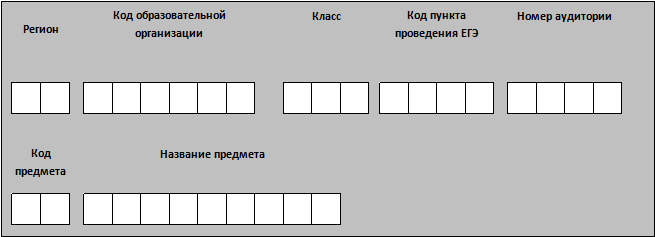 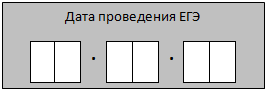 Во время апробации на рабочем столе участника, помимо материалов индивидуальных комплектов, могут находиться:гелевая или капиллярная ручка с чернилами черного цвета,документ, удостоверяющий личность,лекарства и питание (при необходимости),дополнительные материалы - линейка,черновики со штампом РЦОКО.Кодировка учебных предметовПродолжительность выполнения экзаменационной работы Первая часть инструктажа (начало проведения с 9.50 часов по местному времени):Уважаемые участники! Сегодня вы принимаете участие в тренировочном экзамене по обществознанию с применением технологии печати полного комплекта экзаменационных материалов в аудиториях пункта проведения экзаменов. Во время проведения тренировочного экзамена вам необходимо соблюдать порядок его проведения. В день проведения тренировочного экзамена (с момента входа в ППЭ и выхода из него) запрещается: иметь при себе средства связи, электронно-вычислительную технику, фото-, аудио- и видеоаппаратуру, справочные материалы, письменные заметки и иные средства хранения и передачи информации;выносить из аудиторий и ППЭ черновики, материалы тренировочного экзамена на бумажном или электронном носителях, фотографировать материалы тренировочного экзамена;пользоваться справочными материалами, кроме тех, которые указаны в тексте контрольных измерительных материалов;переписывать задания из контрольных измерительных материалов в черновики (можно делать заметки в КИМ);перемещаться по ППЭ во время тренировочного экзамена без сопровождения организатора вне аудитории.Во время проведения тренировочного экзамена запрещается:выносить из аудиторий письменные принадлежности; разговаривать, пересаживаться, обмениваться любыми материалами и предметами.В случае нарушения порядка проведения тренировочного экзамена вы будете удалены из ППЭ.Ознакомиться с результатами тренировочного экзамена вы сможете в своей школе. Обращаем ваше внимание, что вовремя тренировочного экзамена на вашем рабочем столе, помимо индивидуальных комплектов, могут находиться только:гелевая или капиллярная ручка с чернилами черного цвета;документ, удостоверяющий личность;черновики со штампом образовательной организации;лекарства и питание (при необходимости).Вторая часть инструктажа, во время которого происходит печать материалов, начинается не ранее 10.00 часов по местному времени.В доставочном спецпакете, который в настоящее время запечатан, находится CD-диск с экзаменационными материалами тренировочного экзамена, которые сейчас будут вам распечатаны и выданы.(Организатор в аудитории вскрывает пакет, размещает диск в дисководе, печатает материалы тренировочного экзамена, после печати всех материалов тренировочного экзамена раздает участникам индивидуальные комплекты в произвольном порядке).До начала работы проверьте комплектацию выданных вам индивидуальных комплектов. Индивидуальный комплект состоит их: бланка регистрации, бланка ответов № 1, бланка ответов № 2 лист 1, который является односторонним,бланка ответов № 2 лист 2, который является односторонним,контрольных измерительных материалов,контрольного листа с информацией о номере бланка регистрации, номере КИМ и инструкцией по проверке комплекта для участника.Возьмите контрольный лист и выполните действия, указанные в листе в разделе «Участнику ЕГЭ»: сравните уникальный номер КИМ на листах КИМ и номер КИМ, указанный на контрольном листе; сравните цифровое значение штрих-кода на бланке регистрации со значением, указанным на контрольном листе; убедитесь в совпадении значений в обеих парах чисел. В случае несовпадения сообщите об этом организаторам (которые произведут замену всего комплекта экзаменационных материалов).В случае, если вы обнаружили несовпадения, обратитесь к любому из организаторов в аудитории.Внимательно просмотрите текст КИМ, проверьте наличие полиграфических дефектов, количество страниц КИМ.При обнаружении несовпадений штрих-номера вариантов, наличия лишних (нехватки) бланков, типографских дефектов заменить полностью индивидуальный комплект на новый.Сделать паузу для проверки участниками комплектации индивидуального комплекта.Приступаем к заполнению бланка регистрации.Записывайте буквы и цифры в соответствии с образцом на бланке регистрации. Каждая цифра, символ записывается в отдельную клетку, начиная с первой клетки.Заполните регистрационные поля в соответствии с информацией на доске (информационном стенде) гелевой или капиллярной ручкой с черными чернилами. При отсутствии такой ручки обратитесь к нам, так как бланки, заполненные иной ручкой, не обрабатываются и не проверяются.Обратите внимание участников на доску.Заполните поля: «Код ОО», «Код ППЭ», «Номер аудитории», «Код предмета», «Название предмета», «Дата проведения». При заполнении поля «Код образовательной организации» обратитесь к нам, поле «Класс» заполняйте самостоятельно. Заполните сведения о себе: фамилия, имя, отчество, данные документа, удостоверяющего личность.Сделать паузу для заполнения участниками бланков регистрации.Организаторы проверяют правильность заполнения регистрационных полей на всех бланках у каждого участника и соответствие данных участника в документе, удостоверяющем личность, и в бланке регистрации.Поставьте вашу подпись строго внутри окошка «Подпись участника», расположенного в нижней части бланка регистрации.В случае, если участник отказывается ставить личную подпись в бланке регистрации, организатор в аудитории ставит в бланке регистрации свою подпись.Приступаем к заполнению регистрационных полей бланка 
ответов № 1.Регистрационные поля в бланке ответов № 1 заполняются в соответствии с информацией на доске. Поставьте вашу подпись строго внутри окошка «Подпись участника», расположенного в верхней части бланка ответов № 1.Напоминаем основные правила по заполнению бланка ответов 
№ 1.При выполнении заданий внимательно читайте инструкции к заданиям, указанные у вас в КИМ. Записывайте ответы, начиная с первой клетки, в соответствии с этими инструкциями.При выполнении заданий с кратким ответом ответ необходимо записывать справа от номера задания в бланке ответов № 1.Не разрешается использовать при записи ответа на задания с кратким ответом никаких иных символов, кроме символов кириллицы, латиницы, арабских цифр, запятой и знака «дефис» («минус»).Вы можете заменить ошибочный ответ.Для этого в поле «Замена ошибочных ответов на задания с ответом в краткой форме» следует внести номер задания, ответ на который следует исправить, а в строку записать новое значение верного ответа на указанное задание. Заполнение регистрационных полей бланков ответов № 2 на листах 1 и 2 выполнено автоматически и соответствует информации, внесенной в бланк регистрации и бланк ответов № 1. Записи ответов делаются последовательно: сначала в лист 1, затем – в лист 2 и только на лицевой стороне, оборотная сторона листов бланка ответов № 2 не заполняется!!! В случае заполнения обоих бланков – необходимо попросить у организатора в аудитории дополнительный бланк ответов № 2, который также является односторонним.Обращаем ваше внимание, что на бланке ответов № 1, бланках ответов № 2 (лист 1 и лист 2), дополнительном бланке ответов № 2 запрещается делать какие-либо записи и пометки, не относящиеся к ответам на задания, в том числе содержащие информацию о личности участника. Вы можете делать пометки в черновиках и КИМ.Дополнительно обращаем ваше внимание на то, что ответы, записанные на оборотной стороне бланка ответов № 2, оборотной стороне дополнительного бланка ответов № 2, в черновиках и КИМ, не проверяются. По всем вопросам, связанным с проведением тренировочного экзамена (за исключением вопросов по содержанию КИМ), вы можете обращаться к любому из организаторов в аудитории. В случае необходимости выхода из аудитории оставьте ваши экзаменационные материалы и черновики на своем рабочем столе. Организатор в аудитории проверит комплектность оставленных вами материалов, после чего вы сможете выйти из аудитории.В случае плохого самочувствия незамедлительно обращайтесь к любому из организаторов в аудитории. Инструктаж закончен. Перед началом выполнения заданий тренировочного экзамена, пожалуйста, успокойтесь, сосредоточьтесь, внимательно прочитайте инструкцию к заданиям КИМ и сами задания. Начало выполнения тренировочного экзамена: (объявить время начала).Окончание выполнения тренировочного экзамена: (указать время).Запишите на доске время начала и окончания выполнения тренировочного экзамена.Время, отведенное на инструктаж и заполнение регистрационных полей бланков, в общее время выполнения тренировочного экзамена не включается.Не забывайте переносить ответы из черновика и КИМ в бланки ответов № 1 гелевой или капиллярной ручкой с чернилами черного цвета.Вы можете приступать к выполнению заданий. Желаем удачи!За 30 минут до окончания выполнения тренировочного экзамена необходимо объявить:До окончания выполнения работы осталось 30 минут. Не забывайте переносить ответы из КИМ и черновиков в бланки ответов № 1 гелевой или капиллярной ручкой с чернилами черного цвета.За 5 минут до окончания выполнения тренировочного экзамена необходимо объявить:До окончания выполнения работы осталось 5 минут.Проверьте, все ли ответы вы перенесли из КИМ и черновиков в бланки ответов № 1.По окончании выполнения экзаменационной работы объявить:Выполнение тренировочного экзамена окончено. Экзаменационные материалы тренировочного экзамена положите на край своего рабочего стола. Мы пройдем и соберем их.Организаторы в аудитории осуществляют сбор материалов с рабочих мест участников тренировочного экзамена в организованном порядке согласно Регламенту проведения тренировочного экзамена.Советский365Муниципальное бюджетное общеобразовательное учреждение - средняя общеобразовательная школа № 1 р.п. Степное Советского района Саратовской областиИсакина Наталья ЮрьевнаСоветский365Муниципальное бюджетное общеобразовательное учреждение - средняя общеобразовательная школа № 1 р.п. Степное Советского района Саратовской областиЗамудрякова Наталья ВалентиновнаМБОУ-ООШ с. ЛюбимоворуководительСоветский365Муниципальное бюджетное общеобразовательное учреждение - средняя общеобразовательная школа № 1 р.п. Степное Советского района Саратовской областиВолкова Светлана НиколаевнаМБОУ-СОШ № 1 р.п.Степное технический специалистСоветский365Муниципальное бюджетное общеобразовательное учреждение - средняя общеобразовательная школа № 1 р.п. Степное Советского района Саратовской областиИванова Елена ВалерьевнаМБОУ-СОШ № 1 р.п.Степноетехнический специалистСоветский365Муниципальное бюджетное общеобразовательное учреждение - средняя общеобразовательная школа № 1 р.п. Степное Советского района Саратовской областиПоддубная Елена ВалерьевнаМБОУ-СОШ № 1 р.п.Степноетехнический специалистСоветский365Муниципальное бюджетное общеобразовательное учреждение - средняя общеобразовательная школа № 1 р.п. Степное Советского района Саратовской областиПоловникова Ольга ВладимировнаМБОУ-СОШ № 1 р.п.Степноетехнический специалистСоветский365Муниципальное бюджетное общеобразовательное учреждение - средняя общеобразовательная школа № 1 р.п. Степное Советского района Саратовской областиУколова Татьяна ВикторовнаМБОУ-СОШ № 1 р.п.Степноетехнический специалистСоветский365Муниципальное бюджетное общеобразовательное учреждение - средняя общеобразовательная школа № 1 р.п. Степное Советского района Саратовской областиБаринова Наталья ВалерьевнаМБОУ «Лицей» 
р.п. Степное технический специалистСоветский365Муниципальное бюджетное общеобразовательное учреждение - средняя общеобразовательная школа № 1 р.п. Степное Советского района Саратовской областиГригорьева Ирина СергеевнаМБОУ «Лицей» 
р.п. Степное технический специалистСоветский365Муниципальное бюджетное общеобразовательное учреждение - средняя общеобразовательная школа № 1 р.п. Степное Советского района Саратовской областиПлатонова Анжела ЮрьевнаМБОУ «Лицей» 
р.п. Степное технический специалистСоветский365Муниципальное бюджетное общеобразовательное учреждение - средняя общеобразовательная школа № 1 р.п. Степное Советского района Саратовской областиЮрлова Елена ГеннадьевнаМБОУ «Лицей» 
р.п. Степное технический специалист133Советский365Муниципальное бюджетное общеобразовательное учреждение - средняя общеобразовательная школа№ 1 р.п. Степное Советского района Саратовской областиБарковская Татьяна Алексеевнаначальник отдела управления образовательными учреждениями УО Советского МР133Советский365Муниципальное бюджетное общеобразовательное учреждение - средняя общеобразовательная школа№ 1 р.п. Степное Советского района Саратовской областиСущик Марина Владимировна	преподаватель  филиала ГБПОУ СО  «Энгельский механико - технологический  техникум»Советский365Муниципальное бюджетное общеобразовательное учреждение - средняя общеобразовательная школа№ 1 р.п. Степное Советского района Саратовской области233013Муниципальное бюджетное общеобразовательное учреждение - средняя общеобразовательная школа №1 
р.п. Степное Советского района Саратовской области17Советский365Муниципальное бюджетное общеобразовательное учреждение - средняя общеобразовательная школа№ 1 р.п. Степное Советского района Саратовской области233016Муниципальное бюджетное общеобразовательное учреждение «Лицей» р.п. Степное30Советский365Муниципальное бюджетное общеобразовательное учреждение - средняя общеобразовательная школа№ 1 р.п. Степное Советского района Саратовской области233033Муниципальное бюджетное общеобразовательное учреждение - средняя общеобразовательная школа р.п. Советское Советского района Саратовской области10Советский365Муниципальное бюджетное общеобразовательное учреждение - средняя общеобразовательная школа№ 1 р.п. Степное Советского района Саратовской области233023Муниципальное бюджетное общеобразовательное учреждение - средняя общеобразовательная школа с. Золотая Степь Советского района Саратовской области15Советский365Муниципальное бюджетное общеобразовательное учреждение - средняя общеобразовательная школа№ 1 р.п. Степное Советского района Саратовской области233043Муниципальное бюджетное общеобразовательное учреждение - средняя общеобразовательная школа р.п. Пушкино Советского района Саратовской области8Советский365Муниципальное бюджетное общеобразовательное учреждение - средняя общеобразовательная школа№ 1 р.п. Степное Советского района Саратовской области233063Муниципальное бюджетное общеобразовательное учреждение - средняя общеобразовательная школа с. Мечётное Советского района Саратовской области6№п/пКод формыНаименованиеОтветственный за заполнениеППЭ-01Акт готовности ППЭРуководитель учрежденияРуководитель ППЭППЭ-01-01Протокол технической готовности аудитории для печати полного комплекта ЭМ в аудитории ППЭЧлен ГЭКТехнический специалист ППЭППЭ-01-02Протокол технической готовности штаба ППЭ для сканирования бланков в ППЭЧлен ГЭКТехнический специалист ППЭППЭ-05-01Список участников ГИА в аудитории ППЭАвтоматизированоППЭ-05-02Протокол проведения ГИА в аудиторииОтветственный организатор в аудиторииППЭ-06-01Список участников ГИА образовательной организацииАвтоматизированоППЭ-07Список работников ППЭ и общественных наблюдателейАвтоматизированоППЭ-11Сопроводительный бланк к материалам единого государственного экзаменаОтветственный организатор в аудиторииППЭ-11-01-АСопроводительный бланк на конверт для упаковки черновиковОтветственный организатор в аудиторииППЭ-12-02Ведомость коррекции персональных данных участников ГИА в аудиторииОтветственный организатор в аудиторииППЭ-12-03Ведомость использования дополнительных бланков ответов № 2Ответственный организатор в аудиторииППЭ-12-04-МАШВедомость учета времени отсутствия участников ГИА в аудиторииОтветственный организатор в аудиторииППЭ-13-01Протокол проведения ЕГЭ в ППЭРуководитель ППЭППЭ-13-02-МАШСводная ведомость учёта участников и использования экзаменационных материалов в ППЭРуководитель ППЭППЭ-14-01Акт приёмки-передачи экзаменационных материалов в ППЭРуководитель ППЭЧлен ГЭКППЭ-14-02Ведомость учета экзаменационных материалов Руководитель ППЭППЭ-15Протокол проведения процедуры сканирования бланков ГИА в ППЭАвтоматизированоППЭ-15-01Протокол использования станции сканирования в ППЭАвтоматизированоППЭ-16Расшифровка кодов образовательных организаций ППЭАвтоматизированоППЭ-19Контроль изменения состава работников в день экзаменаРуководитель ППЭЧлен ГЭКППЭ-21Акт об удалении участника ГИАОтветственный организатор в аудиторииППЭ-22Акт о досрочном завершении экзамена по объективным причинамРуководитель ППЭЧлен ГЭКОтветственный организатор в аудиторииППЭ-23Протокол печати полных комплектов ЭМ в аудиторииОтветственный организатор в аудиторииТехнический специалист№ п/пНаименование работИсполнительДата исполненияПодготовка к проведению апробацииПодготовка к проведению апробацииПодготовка к проведению апробацииПодготовка к проведению апробации1Внесение в РИС ПО «Планирование ГИА (ЕГЭ)» (далее - РИС) сведений:о ППЭ, которые планируется задействовать;об аудиторном фонде в ППЭ, который планируется задействовать при проведении тренировочного экзамена;об участниках тренировочного экзамена.РЦОКО10 -04.2019-20.04.2019(исполнено)2Внесение в РИС сведений:о распределении участников тренировочного экзамена по местам в аудиториях ППЭ;о выдаче токенов членам ГЭК и специалистам РЦОКО, ответственным за расшифровку бланковРЦОКО29.04.2019, 13 05.20193Определение экспертов предметной комиссии, привлекаемых к проверке работ участников тренировочного экзаменаРЦОКО23.04.2019 04.05.20194Проведение технической подготовки РЦОКО:установка и настройка программного обеспечения (далее - ПО) для получения результатов тренировочного экзамена из ППЭ в РЦОКО:установка и настройка ПО Модуль связи с ППЭ, версия 3.5, включая сохранение адреса сервиса связи с ППЭ на тренировочном федеральном портале;установка ПО Станция загрузки электронных бланков, версия 3.5.Технический специалист РЦОКО08.05.20195Передача в ППЭ посредством защищенного канала связи электронной папки с материалами для проведения тренировочного экзамена (далее - электронная папка для проведения тренировочного экзамена), дистрибутивов ПО для проведения апробации:дистрибутив ПО Станции печати, версия 6.5;дистрибутив ПО Станции авторизации в ППЭ, версия 6.5;дистрибутив ПО Станции сканирования в ППЭ, версия 6.5;журнала о результатах проведения апробации в ППЭ в формате .xlsРЦОКО08.05,14.056Получение из РЦОКО посредством защищенного канала связи и передача руководителю ППЭ электронной папки для проведения тренировочного экзаменаМуниципальный координатор08.05.2019
7Получение токена в соответствии с «Ведомостью поэкземплярного учета ключевых документов на электронных носителях КриптоПРО Рутокен CSP для проведения ЕГЭ»Член ГЭК13.05.2019
(исполнено)8Получение у муниципального координатора и передача техническому специалисту ППЭ электронной папки для проведения тренировочного экзаменаРуководитель ППЭ13.05.20199Взаимодействие с ППЭ на этапах технической подготовки и контроля технической готовности к апробации:получение пакетов с результатами тестового сканирования бланков;подтверждение или отклонение полученных пакетов по результатам оценки качества тестового сканирования.РЦОКО Технический специалист08.05,14.05.201910Подготовка ППЭ для проведения тренировочного экзамена:подготовка аудиторий;установка станций печати в каждой аудитории, станций сканирования и авторизации в ППЭ, включая резервные станции;распечатка форм ППЭ, инструкций для участников тренировочного экзамена, размещенных на официальном сайте РЦОКОРуководитель учреждения14.05.2019 в 16.0011Техническая подготовка ППЭ к проведению тренировочного экзамена:установка и настройка станций печати, включая резервную станцию печати, в том числе печать тестовых комплектов на каждой станции;установка и настройка станции сканирования в ППЭ, включая сканирование тестовых комплектов материалов тренировочного экзамена, напечатанных на всех станциях печати, и тестового дополнительного бланка ответов № 2 (далее - ДБО№2), напечатанного отдельно на станции авторизации, тестовой формы 13-02 МАШ;установка и настройка станции авторизации в ППЭ, включая:печать тестового ДБО№2;передача файла с результатами тестового сканирования в РЦОКО;передача в систему мониторинга статуса «Техническая подготовка пройдена»Технический специалист 14.05.2019
12Оформление формы ППЭ-01 «Акт готовности ППЭ»Руководитель учреждения
Руководитель ППЭ14.05.201913Контроль технической готовности ППЭ к апробации:выполнить тестовую печать границ, в том числе проверка качества печати;оценить качество тестовой печати на всех рабочих станциях печати в каждой аудитории, а также на всех резервных станциях печати;проверить средства криптозащиты с использованием токена члена ГЭК на всех рабочих станциях печати в каждой аудитории, а также на всех резервных станциях печати;подписать протокол технической готовности аудитории (форма ППЭ-01-01) и сохранить на флэш-носитель электронный акт технической готовности для передачи в систему мониторинга готовности ППЭ на всех рабочих станциях печати в каждой аудитории, а также на всех резервных станциях печати;проверить в штабе ППЭ наличие и работоспособность станции авторизации, имеющей надѐжный канал связи с выходом в информационно-телекоммуникационную сеть «Интернет» и установленным специализированным ПО для получения ключа доступа к ЭМ; проверить в штабе ППЭ работоспособность станции авторизации по резервному каналу связи с выходом в информационно-телекоммуникационную сеть «Интернет» и наличие доступа к специализированному федеральному порталу; выполнить и проверить результат печати тестового ДБО№2 на станции авторизации в штабе ППЭ; проверить средства криптозащиты на станции авторизации в штабе ППЭ и провести тестовую авторизацию каждого члена ГЭК, назначенного на апробацию, на специализированном федеральном портале с использованием токена члена ГЭК (не ранее 2 рабочих дней до дня проведения экзамена и не позднее 18:00 календарного дня, предшествующего дню экзамена); проверить наличие дополнительного (резервного) оборудования; убедиться в достаточном количестве распечатанных ДБО№2 и в случае необходимости выполнить печать ДБО№2 в штабе ППЭ с помощью станции авторизации, получив их номера на специализированном федеральном портале; проконтролировать качество тестового сканирования рабочей и резервной станций сканирования в штабе ППЭ; проконтролировать загрузку и состав пакета сертификатов специалистов РЦОКО; проверить средства криптозащиты с использованием токена члена ГЭК рабочей и резервной станций сканирования в штабе ППЭ; сохранить на флеш-носитель электронный акт технической готовности с рабочей и резервной станций сканирования для передачи в систему мониторинга готовности ППЭ; проверить в штабе ППЭ работоспособность станции авторизации, имеющей надѐжный канал связи с выходом в информационно-телекоммуникационную сеть «Интернет», и наличие доступа к серверу РЦОКО; проверить в штабе ППЭ работоспособность станции авторизации по резервному каналу связи с выходом в информационно-телекоммуникационную сеть «Интернет», и наличие доступа к серверу РЦОКО; проверить получение статуса «подтвержден» для тестовой передачи пакета с результатами тестового сканирования на сервер РЦОКО при проведении технической подготовки;подписать сформированный на станции сканирования протокол технической готовности штаба ППЭ для сканирования бланков в ППЭ для рабочей и резервной станций сканирования в штабе ППЭ(форма ППЭ-01-02); передать акт технической готовности с рабочей и резервной станций сканирования, станции авторизации и статус о завершении контроля технической готовности в систему мониторинга готовности ППЭ посредством станции авторизации в штабе ППЭ. Технический специалист ППЭ,
член ГЭК14.05.201914Выдача членам ГЭК материалов тренировочного экзамена и пакета руководителя ППЭ. Доставка в ППЭ.РЦОКО15.05.201915Установка и настройка специализированного программного комплекса обработки бланков ГИА TestReader, размещенного на техническом портале ФЦТРЦОКО14.05.2019 15.05.2019Проведение тренировочного экзаменаПроведение тренировочного экзаменаПроведение тренировочного экзаменаПроведение тренировочного экзамена16Получение ключа доступа к ЭМ для расшифровки ЭМ при проведении тренировочного экзаменаТехнический специалист член ГЭК15.05.20199.30 - 10.0017Инструктаж участников тренировочного экзамена, первая частьОрганизатор в аудитории15.05.20199.50 - 10.0018Расшифровка и печать полных комплектов ЭМ на станциях печати во всех аудиториях ППЭ Организаторы в аудитории15.05.201910.00-10.3019Выдача полных комплектов ЭМ участникам тренировочного экзамена, завершение инструктажа, включая заполнение бланковОрганизаторы в аудитории15.05.201910.10-10.4020Передача статуса «Экзамены успешно начались» после расшифровки КИМ и завершения печати во всех аудиториях ППЭТехнический специалист 15.05.201910.10-10.4021Завершение апробации в аудитории:сбор и упаковка заполненных бланков участников тренировочного экзамена; заполнение необходимых форм ППЭ; передача упакованных материалов и форм ППЭ в штаб ППЭ.Завершение экзамена на станции печати, печать протокола печати и сохранение журнала проведения печати на станции печати;передача в систему мониторинга журналов проведения тренировочного экзамена со станций печати, включая резервные станции, и статуса «Экзамены завершены» с помощью станции авторизацииОрганизаторы в аудитории Технический специалист15.05.201922Перевод бланков участников в электронный вид и передача в РЦОКО:сканирование бланков участников в штабе ППЭ;сканирование форм ППЭ;экспорт бланков участников и форм ППЭ в электронном виде с использованием токена члена ГЭК для передачи в РЦОКО;передача в РЦОКО экспортированных членом ГЭК бланков участников и форм ППЭ в электронном виде по сети Интернет с помощью станции авторизации;получение подтверждения о получении пакетов из РЦОКО;формирование протокола и электронного журнала сканирования основной и резервной станциях сканирования;передача в систему мониторинга журналов станций сканирования и статуса «Бланки переданы в РЦОКО» с помощью станции авторизацииТехнический специалистчлен ГЭК15.05.201923Заполнение в ППЭ журнала о результатах тренировочного экзамена в ППЭ;передача архива в РЦОКО, включающего в себя журнал проведения апробации в ППЭ (в формате *.xls) и в формате *.pdf (*.jpg) с подписями работников ППЭ, участвовавших в проведении апробации,;передача архива с технической информацией о работе программного обеспечения (станций печати, станции сканирования в ППЭ, станции авторизации в ППЭ)Технический специалистчлен ГЭК руководитель ППЭ15.05.201924Прием и обработка материалов тренировочного экзамена в РЦОКО: получение зашифрованных пакетов данных с электронными образами бланков участников и форм ППЭ через ПО «Модуль связи с ППЭ»; загрузка полученного пакета данных с электронными образами бланков ответов с помощью флеш-носителя на рабочую станцию, не имеющую сетевых подключений, на которой производится загрузка электронных бланков; расшифровка пакетов данных с электронными образами бланков ответов участников, полученными из ППЭ; запись расшифрованных пакетов с электронными образами бланков ответов участников на флеш-носитель и загрузка их на рабочую станцию, на которой обеспечен доступ к «горячей папке» TestReader; сообщение в ППЭ о факте успешного получения и загрузки полученного пакета с электронными образами бланков ответов участников через ПО «Модуль связи с ППЭ»РЦОКО15.05.201925Получение на технологическом портале ФЦТ критериев оценивания развернутых ответов РЦОКО17.05.201926Передача на проверку выполненных заданий экспертам предметной комиссииРЦОКО15.05.201927Передача на технологический портал ФЦТ расшифрованных закодированных бланков участников и форм ППЭ (ППЭ-12-04 МАШ,
ППЭ-13-02 МАШ, ППЭ-18 МАШ (при наличии))РЦОКО15.05.201930Заполнение в РЦОКО журнала о результатах проведения тренировочного экзамена; передача на горячую линию поддержки журнала о результатах тренировочного экзамена (в формате *xls), а также полученных из ППЭ журналов о результатах проведения тренировочного экзамена ППЭ (в формате *xls), технической информации о работе программного обеспечения (станции печати ЭМ, станции сканирования в ППЭ, станции авторизации в ППЭ) РЦОКО15.05.2019Обработка результатов тренировочного экзамена на региональном уровнеОбработка результатов тренировочного экзамена на региональном уровнеОбработка результатов тренировочного экзамена на региональном уровнеОбработка результатов тренировочного экзамена на региональном уровне31Работа экспертов предметных комиссий:проверка развернутых ответов участников;заполнение журнала эксперта предметной комиссии (в формате *.xls и в формате *.pdf (*.jpg) с подписями экспертов, участвовавших в проверке экзамена)Эксперты предметных комиссий20.05.201932Передача в РЦОКО журнала экспертов предметной комиссии (в формате *.xls и в формате *.pdf (*.jpg) с подписями экспертов, участвовавших в проверке экзамена)РЦОКО20.05.2019Обработка результатов на федеральном уровне и выдача участникамОбработка результатов на федеральном уровне и выдача участникамОбработка результатов на федеральном уровне и выдача участникамОбработка результатов на федеральном уровне и выдача участникам33Получение результатов тренировочного экзамена РЦОКО25.05.201934Доведение результатов тренировочного экзамена до участников через РЦОКОРЦОКО27.05.2019Название учебного предметаКод учебного предметаРусский  язык01Продолжительность выполнения работы3 часа 55 минут